PREFEITURA MUNICIPAL DE MONTENEGRO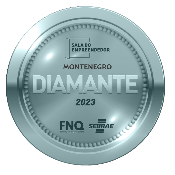 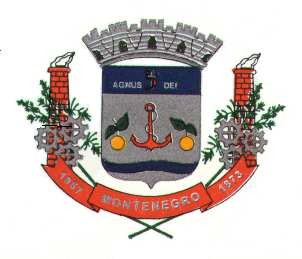 SERVIÇO DE CADASTRO FISCALFORMULÁRIO DE VIABILIDADE E CADASTRO FISCAL(  ) Cadastro novo	( ) Alteração CadastralIDENTIFICAÇÃO DO CONTRIBUINTEForma de Tributação:	(  ) ISSQN Normal	( )Simples Nacional	(  ) MEI	( ) ISSQN FixoDados a serem alterados:RESPONSÁVEL PELOS SERVIÇOS CONTÁBEISINFORMAÇÕES FINAIS( ) Solicito autorização para uso de Nota Fiscal de Serviços Eletrônica (NFS-e) ( ) Solicito AIDOF (opção exclusiva para MEI):Gráfica Selecionada: 	_Nº das Notas Fiscais de Serviços: 	 Declaro estar ciente:Para os devidos fins, que os dados apresentados neste documento são verdadeiros.Que os e-mails enviados pelo município ao e-mail cadastrado terão valor de recebimento da informação pela empresa;Que qualquer alteração cadastral deve ser comunicada a Prefeitura no prazo de 30 (trinta) dias. Montenegro,	de	deNome completo:Assinatura:Nome ou Razão Social:Nome ou Razão Social:Nome ou Razão Social:Nome ou Razão Social:Nome ou Razão Social:Nome ou Razão Social:CNPJ/CPF:CNPJ/CPF:RG:RG:Nº Cons. de Classe:Nº Cons. de Classe:Prot. Junta Comercial:Prot. Junta Comercial:Insc. Municipal:Insc. Municipal:Insc. Municipal:Insc. Estadual:Telefone 1:Telefone 2:Telefone 2:E-mail:E-mail:E-mail:Endereço p/ localização (estabelecido):Endereço p/ localização (estabelecido):Endereço p/ localização (estabelecido):Endereço p/ localização (estabelecido):Endereço p/ localização (estabelecido):Endereço p/ localização (estabelecido):Endereço p/ correspondência:Endereço p/ correspondência:Endereço p/ correspondência:Endereço p/ correspondência:Endereço p/ correspondência:Endereço p/ correspondência:Atividade PrincipalCódigo CNAEItem da ListaAtividades SecundáriasCódigo CNAEItem da Lista(Se necessário, continuar no verso)Nome:CRC:Endereço:Telefone: